Ephemera Collection Finding Aid                              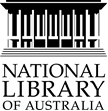 
NLA Call# TH Eph 7Thailand after the May 2014 Coup: Ephemera CollectionBackground:“On 22 May 2014, the Royal Thai Armed Forces, led by General Prayut Chan-O-Cha, Commander of the Royal Thai Army (RTA), launched a coup d'état (the 12th since 1932) against the caretaker government of Thailand, following six months of political crisis. The military established a junta called the National Council for Peace and Order (NCPO) to govern the nation.”(Source   https://en.wikipedia.org/ wiki/2014_Thai_coup_d%27%C3% A9tat)After the Coup many ephemera items made their appearance, mainly by anti-coup civil society groups and some individuals; relative small number of items were produced in support the Coup.It is noteworthy that quite a few items were banned for selling or distribution or seized before distribution; despite severe censorship after the Coup, political ephemera items were still made their way to the present day.Content:Materials are grouped together according to their political alliance and chronologically whenever possible; see more details on each box as described below. Each item is placed in a separate bag within the box. The material has been collected since June 2014 to present-day. Materials in this collection are mainly T-shirts; in addition, there are bathing bowls, plaque, coins, mobile phone cases, pencils, stickers and some booklets/ flyers and (special issue) magazines.
Access:The ephemera may be accessed through the Library’s Asian Collections Reading Room by eCallslip request: http://nla.gov.au/nla.cat-vn6847031Box#1		4 T-shirtsBox# 2		4 T-shirts (manufactured by ฟ้าเดียวกัน)Box# 3	2 T-shirts (Bike for Mom and Bike for Dad), 1 T-shirts and 4 x 100 Baht Bank note on the anniversary of Princess Maha Chakri Sirindhorn’s 62th Birthday Box# 2		2 LIPS magazines, 1 special issue on สุเทพ เทือกสุบรรณBox# 5		3 T-shirts (anti the military government)Box# 6		3 T-shirts (40 years: October 1976-2016) Box# 7		3 T-shirts (black & white)Box# 8	1 x 2016 Thai calendar; stickers (“Vote no Thailand July 2016”); 2 x pencil boxes (with pencils inside), with following text: “1984” , “2+2 = 5” , “Thought crime”) Box# 9		2 red bathing bowls, with messages: สุขสันต์ วันสงกรานต์ และ เรารักลุงตู่Box# 10	4 T-shirts, messages on them are related to สมศักดิ์ เจียมธีรสกุล (Somsak Jeamteerasakul)  Box# 11	4 T-shirtsBox# 12	2 T-shirts (anti the Junta)Box# 13	3 T-shirts (ฟ้าเดียวกัน)Box# 14	4 T-shirts (anti the Junta and 1 about October 1976)Box# 15	4 T-shirts (satirical on Gen. Prayut)Box# 16	3 T-shirts (anti the Junta on Thai injustice system)Box# 17	4 black T-shirts (three-finger sign inspired by the Hunger Games film & on 112)Box# 17	4 black T-shirts, related to definition of good Thai children, defined by the Junta; & 1 white T-shirt “Protestista” with witty catchphrasesBox# 19	11 issues of Kaokham zines (หนังสือพิมพ์ก้าวข้าม) Box# 20	1 maroon T-shirt on คณะราษฎร; 1 music CD (คสช. songs ), 1 DVD (The box กล่องความสุข by กกต., 1 magazine โลกวันนี้ special issue on เนติวิทย์, หรียญ 2 ด้าน ราชอาณาจักรไทย, 1 พวงกุญแจคณะราษฎร, 1 เข็มกลัดเนคไทหมุดคณะราษฎร, and 4 mobile phone cases (1 ลายทหาร, 2 ลายแจ็คแม้ว, 3 ลายสมศักดิ์กับพิซซ่า (หมายถึง 112), 4 ลายปวินกับหมา)  (11 items)Box#21	3 T-shirts with messages : 1. แจ็ครวย 2. ลุงหงอย 3. ตาใส  (3 items)